Juhozápadná Ázia1. Štáty Malej Ázie, Blízkeho a Stredného východuNa mape sú vyznačené štáty – napíšte ich názvy a priraďte k niektorým hlavné mestá:                                                                                           1.                           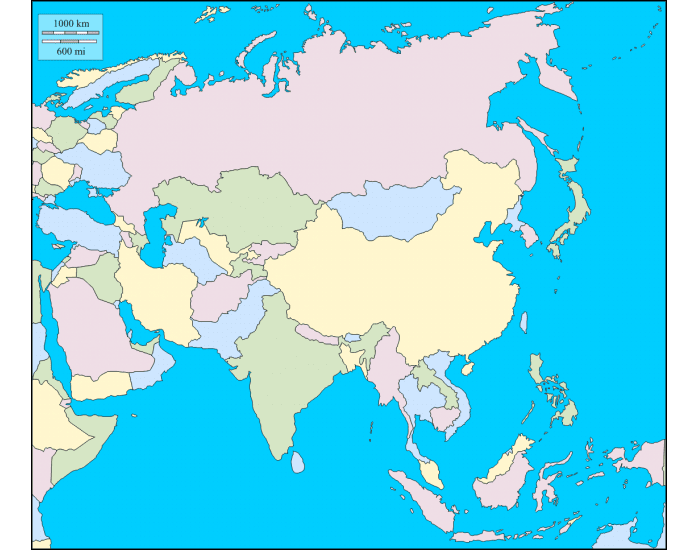                                                                                            2.                           , hl.m.              1.                                                                          3.                                                                                             4.                           , hl.m.                 7.       2.                                                               5.                           , hl.m        8.   3.              9.                    4.                                  6.                                 10.                                                     7.                       5.                                                                   8.                                               11.                                       9.                          , hl.m.                                                12.                                     10.                                                        13.                             11.                           6.                                                            12.                          , hl.m.                                                                                          13.Na mape nie sú vyznačené štáty: ostrovný v Perzskom zálive = .............................., ostrovný v Stredozemnom mori (v súčasnosti rozdelený na grécku a tureckú časť) .................................S pomocou indícii priraďte štáty:a) federácia na Arabskom polostrove ....................................................b) štát, ktorý má v štátnej vlajke strom ..................................................c) sultanát je štát .........................................d) štát, na území ktorého sa zrodila prvá sumerská civilizácia ....................................e) štát, ktorého homonymom je zápalové ochorenie ................................h) štát, ktorý vznikol zjednotením dvoch štátov v roku 1990  .....................................Vysvetlite nasledujúce pojmy a zaraďte ich do štátov:  OPEC = Mekka =frygana = Ararat = Rub al-Chálí =Mŕtve more =TureckoJe to štát, ktorý sa rozprestiera na ................... svetadieloch. Európska časť Turecka leží na ................................... polostrove. Najväčšie mesto ............................... je okolo úžiny ........................... Hlavné mesto .................................. je vo vnútrozemí polostrova ................................. v oblasti ................................... plošiny. Menovou jednotkou je turecká ........................, štátnym zriadením je  .................................... . Turecko je členom vojensko-politickej organizácie ............................, zoskupenia G ............. a snaží sa dostať do .................................. . Väčšina obyvateľstva sa hlási k ........................... (náboženstvo), významnou národnostnou menšinou sú ............................... žijúci hlavne na východe krajiny okolo jazera ....................... . Z nerastných surovín je významná ťažba  ............................... rudy (chemická značka Cr). Tradičnými exportnými plodinami sú textilné výrobky z  b............................., lieskové .......................... a hrozienka. Turecko je atraktívne pre turistov – najmä turecká riviéra okolo miest A _ _ _ _ _ _ a A _ _ _ _ _  pri pobreží ......................................... mora. Pri úžine Dardanely je navštevovaná historická ........................, ktorú objavil H. Schliemann. V Istanbule sa nachádza slávna Hagia ...................... (pôvodne kresťanský chrám a dnes múzeum islamu) a ......................... mešita (podľa farby). 2. Zakaukazsko Najmenší región Ázie, nachádza sa medzi Veľkým a Malým Kaukazom. Do tohto regiónu patria tri štáty, ktoré boli do roku 1991 súčasťou Sovietskeho zväzu.                                                     1.........................................., hlavné mesto .............................                     1.                                        2 ........................................., hlavné mesto ............................                                                                3 ........................................., hlavné mesto ............................                                 2.         3.Do pripravenej tabuľky k štátom priraďte nasledujúce pojmy (do tabuľky nepísať slová v zátvorkách):   jazero Sevan, ťažba ropy a zemného plynu, vnútrozemská krajina (= bez prístupu k veľkým vodným plochám), prístup k Čiernemu moru, Plamenná veža, Južné Osetsko, prístup ku Kaspickému moru, patrón svätý Juraj, Nachičevanská autonómna republika, pravoslávne kresťanstvo, národná kresťanská cirkev, islam, Abcházsko,  Aram Chačaturjan (hudobný skladateľ), Náhorný Karabach,  produkcia červeného  vína (Khvančkara), Džugašvili (politik, diktátor),  produkcia kaviáru, letovisko Batumi, okruh Formuly 1, export čaju, brandy Ararat ArménskoGruzínskoAzerbajdžan